Year 3/4 Girls Football Tournament 2019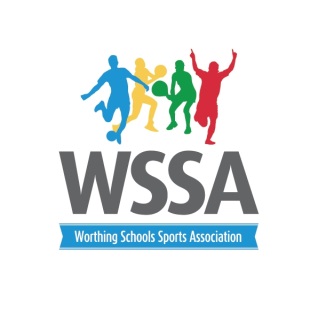 Thursday 3rd OctoberThomas A Becket Junior SchoolPool ABroadwater BTABDurringtonOrchards A BramberPool B Broadwater AEnglish Martyrs Chesswood West Park Orchards B Rules 1. Games will be played on grass. Shin pads MUST be worn. Studded boots are optional. 2. All games are 7 min (ONE WAY) (please ensure your team are ready to play) Central timing. 3. Teams shall consist of 6 players per side and 8 in a squad. There are no restrictions on the number of substitutions allowed during the game, although the referee must be informed about any changes being made. There will be rolling substitutions.4. The off-side rule does not apply.5. Teams are awarded 5 points for a win, 2 for a draw and 1 for a loss.6.  Staff will need to referee their own games.Time Pitch  1Pitch 2Pitch 3 Pitch 43.45pm1v42v36v97v83.55pm3v14v59v108v64.05pm5v31v210v86v74.15pm2v53v47v108v94.25pm4v25v17v910v6 4.35pm Winner Pool A V Runner Up Pool BWinner pool B V Runner Up pool A 3rd V 3rd 4th V 4th 4.45pm Finals 